杭州市艮山中学（杭州第十四中学教育集团艮山中学）2022年招收体育类特长生工作实施办法     根据《杭州市教育局关于2022年杭州市区各类高中招生工作的通知》（杭教基〔2022〕2号）（以下简称《招生工作通知》）和《杭州市教育局关于2022年杭州市区各类高中学校招收体育、艺术和科技类特长生工作的通知》（杭教办德体卫艺〔2022〕40号）（以下简称《招收特长生工作通知》）的有关要求，结合本校办学实际及特色，特制定我校2022年招收体育特长生工作实施办法。一、指导思想1.进一步推进素质教育，充分发挥学校的办学优势，推动学校多样特色发展，发现和选拔具有一定特长的初中毕业生，实施因人施教，促进学生全面而有个性地发展。2.坚持“公开、公平、公正”的原则，德、智、体全面衡量，择优录取。二、组织机构1.成立以校长为组长的学校特长生招生工作领导小组，负责研究、决策特长生招生工作中的重大事项，负责对通过特长专业水平测试的学生名单进行审核、上报审批和初中学业水平考试后的相关录取工作。2.领导小组下设办公室，负责对报名学生进行资格审查，组织特长专业水平测试、成绩汇总、上报审核及网上公示等事宜。3.成立学校体育特长生招生工作监督小组，监督招生工作整个过程，确保招生工作公平、公正有序进行。三、招生计划及报名条件（一）招生计划（共4人）体育类：4人   （二）报名条件及要求    符合《招生工作通知》和《招收特长生工作通知》中规定的招生对象和范围，同时符合以下所列相关条件之一。1.足球类考生须在初中教育阶段符合下列条件之一：（1）获足球项目（男子）国家二级运动员及以上证书者；（2）杭州市区中学生足球比赛（初三当年）中获初中组冠、亚军队主力队员，第三、四名队主力队员名单中排序第一至四名者（主力队员需符合认定标准）。2.航空航天模型类符合以下条件之一：（1）初中阶段获航空航天模型国家二级运动员及以上证书者。   （2）初中教育阶段曾获浙江省运动会、浙江省青少年（儿童）锦标赛、浙江省少年（儿童）锦标赛、浙江省青少年冠军赛、浙江省中小学冠军赛、浙江省青少年（儿童）冠军赛、浙江省少年（儿童）冠军赛、浙江省青少年（儿童）阳光赛八项赛事（正赛，不含分站赛、积分赛等）个人项目前六名者【本栏比赛项目认定时间始于2021年7月】四、报名和测试（一）测试报名与资格审核1.符合报名条件的考生（含个别生），在规定的时间（5月13日8:00至5月14日18:00），登录杭州市区各类高中招生信息管理系统（www.hzjyks.net），进行特长专业水平测试报名。每位考生只能报考一个特长项目。2. 5月15日下午（13:30—16:00）考生携带本人身份证（或学生证）和相关特长证明材料（原件及复印件）到我校（拱墅区刀茅巷258号）进行报考确认和资格审核，考生和家长需共同签名确认《报考信息表》。3. 5月24日我校将审核结果通知相关考生。审核通过的市区初中学校应届学生于5月27日向所读初中学校领取《2022年杭州市区各类高中学校招收特长生报名表》（以下简称《报名表》），个别生于5月27日12:30—16:00期间凭本人身份证到我校领取《报名表》。（二）特长专业水平测试1.5月28日（周六）上午考生凭《报名表》原件和本人身份证（或学生证），到我校参加特长专业水平测试。考试地点详见《报名表》。2.各类专业测试具体要求（1）足球：专项素质（20%）+基本技术（40%）+实战能力（40%）（2）航空航天模型：认证（20%）+现场测试（70%）+面试（10%）（详见附件1足球类；附件2航空航天模型类）3.特长专业水平测试成绩（满分600分）计算：  特长专业水平测试成绩=实际测试成绩×6。4.我校体育特长专业水平测试合格成绩为360分。考生特长专业水平测试成绩经市教育局审核后，合格的考生成绩6月1日起在杭州教育网（www.hzedu.gov.cn）和我校网站（https://jyj.hzxc.gov.cn/hzsgszx/）及校公众号（杭十四中艮山）中公示。4.特长专业水平测试成绩合格考生即视作完成我校自主招生阶段特长生志愿填报。录取规则1.初中学业水平考试成绩合格线：初中学业水平考试成绩（不含加分）不低于300分。2.综合成绩=初中学业水平考试成绩（不含加分）×30%+特长专业水平测试成绩×70%3.录取规则：初中学业水平考试后，依据招生计划、考生志愿，分类分项目按综合成绩在我校自主招生阶段中择优录取。若综合成绩相同，按以下顺序进行录取：①特长专业水平测试成绩高的考生；②数学成绩得分高的考生；③科学成绩得分高的考生；④语文成绩得分高的考生；⑤英语成绩得分高的考生。4.若某项目符合条件的考生数未达到该项目招生计划数时，我校将减少当年该项目招生计划。减少的招生计划纳入我校集中统一第一批招生计划。5.被录取的考生，不再参加其他批次的录取。6.发现有弄虚作假和舞弊行为并被查实者，取消其录取资格。招生办法由我校特长生招生工作小组负责解释。咨询电话：56532259杭州市艮山中学     2022年5月6日附件1足球专项测试方法一、足球专项测试内容与权重二、一般队员测试方法与评分标准（一）专项素质：冲刺跑（20分）测试场地：在塑胶跑道上规划一个30米区域测试方法：听测评员口令后，从起始点采用站立式起跑，以最快速度冲过终点线。评分方法： 测评员记录其所用时间。测试两次，记录最佳成绩。评分标准：基本技术（40分）1.传接球考核（10分）测试场地：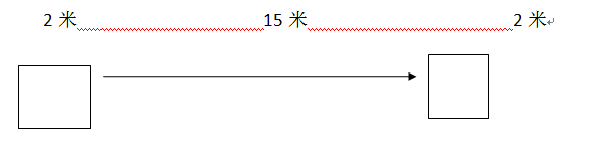 测试方法：两人一组相距离15米 ，在各自的2米×2米区域内，一人传球（球必须处于滚动运行状态开始），另一人用合理的动作方法接球后，再传球给对方，对方再接球。两人连续传、接各5次。传球落点在规定以外而使对方无法接球时，则需补足失误的传球次数，保证对方有5次正常接球机会，而补足的传球不再计分，但对方的接球仍然计分。评分标准：（1）传球准确1分，接球方法合理、到位得1分，传接球各占5分，满分为10分。（2）传不进2米×2米区域、停在2米×2米区域以外均不得分。2. 原地颠球（10分）测试场地：平整的人工草或天然草足球场，划定3米直径区域。测试方法：在规定5×5m的区域内，听测评员口令后，考生须用脚将球挑起，用身体的有效部位交替颠球，当球触及地面时测试即为结束（在测试区外的颠球不计成绩）。评分方法： 测试两次，记录最佳成绩。评分标准：3.绕杆运球＋射门（10分）（1）场地设置①在罚球区线中点处，画一条20米长的垂线，距罚球区线之远端为起点。②距罚球区线沿20米垂线插置标杆8根、杆间距离为1米、3米等式间距（如图），第1根据罚球线2米，第8根距起点5米。（2）测试办法①如图1所示，考生从起点开始运球，脚触球则立即开表计时，运球逐个绕过杆后射门，球越过球门线时停表。②每名考生两次机会，以最好成绩为最终成绩。 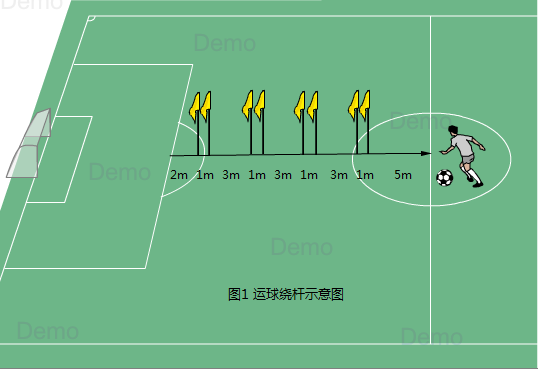 4.定位球踢准（10分）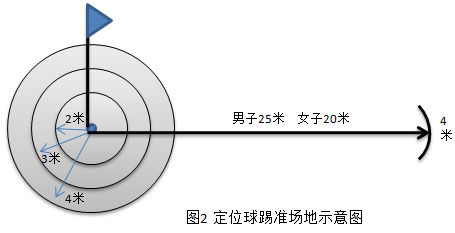 （1）场地设置① 在场地内以一点为圆心划半径分别为2米、3米、4米、的同心圆，圆心处插上一根1.5米高并系有彩旗的标志杆作为传准的目标。② 以25米为半径，从圆心向任何方向画一个4米长的弧为传球限制线。（2）测试办法① 如图2所示：将球放在起点线后沿，待考评员示意后方可开始，每名考生有三次机会，三次成绩相加为最终成绩，三次落点都在半径2米圈内的加10分。② 考生踢球脚法、左右脚不限。球的第一落点不在目标区域内不得分，球的落点压在同心圆靶型区线上，则按相对应的较高分值计算。（三）实战能力（比赛40分）1.测试方法：考生自报场上位置，进行分队比赛，比赛根据报名人数决定几打几。2.评分标准：重点观察考生综合运用技术能力和战术意识。优秀：个人技术正确、熟练、运用合理、比赛意识强、比赛作风顽强。良好：个人技术正确、熟练、运用合理、比赛意识较强、比赛作风较顽强。及格：个人技术运用和比赛意识、比赛作风一般。不及格：个人技术运用和比赛意识、比赛作风较差。附件2航空航天模型测试方法一、测试内容及分值（满分100分）航空航天模型：认证（20分）+现场测试（70分）+面试（10分）二、具体要求：(一)认证（20分）：从2021年7月起获航空模型项目国家一级运动员及以上认证分为20分；获航空模型项目国家二级运动员认证分为18分；获浙江省青少年航空航天模型锦标赛个人项目比赛第一名认证分为16分，第二名为15分，以后名次每降低一名认证分降1分。不重复计分，以最高一项成绩统计。（二）现场测试：模型制作、飞行技能测试（70分）：1.模型制作（30分）：考生需根据现场提供的图纸和材料，在90分钟内独立完成模型的制作，所需工具由考生自备。2.飞行技能测试（40分）：考生根据所获奖项，进行对应类别的测试（每位考生仅测试一类），测试流程参照相关竞赛规则进行。测试全过程由考生独立完成，遥控类、线操纵类测试器材及所有项目所需工具均由考生自备。（1）自由飞类（器材统一提供）制作（20分）：60分钟内现场制作一架橡筋动力飞机滑翔机，根据制作用时、模型几何尺寸的准确度、模型精细度进行评分。器材统一提供。飞行（20分）：使用现场制作的模型进行飞行。（2）线操纵类（器材自备）飞行（40分）：完成一套二级线操纵特技（P2E-1）飞行动作，评委根据动作完成的质量给出相应的分值（参照二级线操纵特技P2E-1规则执行），所有动作分值相加折算出最终得分。（3）遥控类（器材自备）飞行（40分）：完成无线电遥控手掷模型滑翔机三次飞行，三次飞行秒数相加得出最终得分。（4）航天类（器材统一提供）制作（20分）：60分钟内现场制作2枚带降模型火箭（飘带可自备），根据制作用时、模型几何尺寸的准确度、模型精细度进行评分。飞行（20分）：使用现场制作的模型进行飞行。三、面试（10分）：1.专业知识的理解程度（3分）；2.仪容仪表、沟通表达能力（2分）；3.现场测试的心理素质（5分）。项目性别人数足球男子2航空航天模型男女不限2一般指标一般指标二 级 指 标二 级 指 标权重分（100）一般指标一般指标序号内容权重分（100）一般队员专项素质（20%）130米冲刺跑20一般队员基本技术（40%）2传接球10一般队员基本技术（40%）3颠球10一般队员基本技术（40%）4绕杆运球10一般队员基本技术（40%）5长传球10一般队员实战能力（40%）分队比赛6技术运用10一般队员实战能力（40%）分队比赛7战术运用10一般队员实战能力（40%）分队比赛8比赛意识10一般队员实战能力（40%）分队比赛9比赛作风10起点0M                      → → →                    终点30M得分2018161412108642男≤55.1-5.35.3-5.55.7-5.96.0-6.56.6-6.97.0-7.57.6-8.08.1-8.58.6-9.0次数100908075706560555045分值10987654321分值10987654321男≤9.59.6-9.310.4-10.811-11.711.8-12.412.5-13.413.5-14.114.2-15.015.1-15.815.9-16.6落点区域2米半径区域3米半径区域4米半径区域分值3分2分1分二级指标指标内涵评价等级评价等级评价等级评价等级评价等级权重分加权分二级指标指标内涵优良中及差权重分加权分内容指标内涵0.950.900.80.70.6权重分加权分技术动作准确、熟练运用合理10战术个人、局部、整体战术运用合理、配合成功率高10意识判断、选位、观察准确；跑位合理；应变能力、配合意识强10作风积极、顽强、跑动多、团队精神好10评分内容得分模型几何尺寸的准确度15模型制作精细度10模型外观的整洁度5飞行时间得分30”00及以上2025”00—29”001520”00—24”001015”00—19”00510”00—14”002不满10”000动作顺序动作名称难度系数1起动、起飞K=12单过顶K=33连续内筋斗   3 个K=64倒飞、2 圈K=25连续外筋斗   3 个K=66着陆K=5飞行时间得分270”00及以上40240”00—269”0035210”00—239”0030180”00—219”0025150”00—179”0020120”00—149”001590”00—119”001060”00—89”005不满60”000飞行时间得分60”00及以上2050”00—59”001540”00—49”001030”00—39”00820”00—29”00510”00—19”003不足10”000